Приложение 1. Интеллектуальная разминка (рус.яз.)ДаНетВводные конструкции и слова не являются членами предложения.Помощники не выделяются знаками препинания.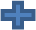 У конструкций есть копии, которые в определенных случаях вводными не являются.Помощники могут стоять только после грамматической основы предложения.К некоторым вводным словам и словосочетаниям можно подобрать синонимы.Так как вводные конструкции нам помогают, они никогда не бывают лишними, 
не засоряют речь.